REGISTRATION DETAILS FOR COMPLETE RECORD 2022:Entity Name: J.W. Pepper & Son Inc.DUNS Number: 014783302CAGE: 86470Address:191 Sheree BlvdExton, PA 19341-1265United StatesPurpose of Registration:  All AwardsRegistration Status:  ActiveExpiration Date: 3/11/23Link for verified vendor seal for 2022:<a href=https://usfcr.com><img src=https://usfcr.com/assets/img/Verified-Vendor-Seal-2022-sm.png alt="USFCR Verified Vendor" title="US Federal Contractor Registration System for Award Management Verified Vendor Seal"></a>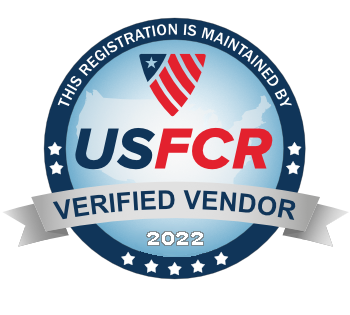 Customers can go to the SAM website, enter our CAGE code and they can verify that we are an active member of SAM:https://sam.gov/content/home